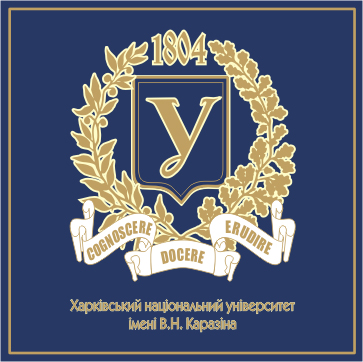 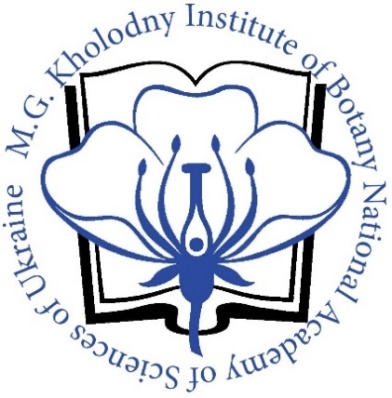 Інститут ботаніки імені М.Г. Холодного НАН УкраїниХарківський національний університет імені В.Н. КаразінаМІЖНАРОДНА КОНФЕРЕНЦІЯ МОЛОДИХ УЧЕНИХ«АКТУАЛЬНІ ПРОБЛЕМИ БОТАНІКИ ТА ЕКОЛОГІЇ»м.Харків , 6 – 9 вересня 2019 рокуПЕРШИЙ ІНФОРМАЦІЙНИЙ ЛИСТВельмишановні колеги,Запрошуємо Вас взяти участь у роботі Міжнародної конференції молодих учених «Актуальні проблеми ботаніки та екології», яка відбудеться 6 – 9 вересня 2019 року в м. Харків та на базі Біологічної станції ХНУ імені В.Н. Каразіна (Харківська обл., Зміївський р-н).СЕКЦІЇ КОНФЕРЕНЦІЇ1. Альгологія, бріологія, ліхенологія та мікологія2. Систематика та флористика судинних рослин3. Екологія рослин та фітоценологія4. Експериментальна ботаніка та мікологія 5. Дендрологія, інтродукція рослин та ландшафтна архітектураВ рамках конференції заплановано екскурсії до НПП «Гомільшанські ліси», а також наукові школи та семінари на актуальні теми з різних напрямків за участі провідних фахівців-біологів.Робочі мови конференції: українська, англійськаФорми участі у конференції: очна і заочнаОРГАНІЗАЦІЙНИЙ КОМІТЕТ КОНФЕРЕНЦІЇГолова оргкомітету: чл.-кор. НАН України Єлизавета Львівна КордюмСпівголова: декан біологічного факультету Харківського національного університету імені В.Н. Каразіна Жмурко Василь ВасильовичСекретаріат: к.б.н. Марія Зикова, к.б.н. Галеб Аль-Маалі Члени оргкомітету: к.б.н. Олег Прилуцький, к.б.н. Юрій Гамуля, Карина Акімова, к.б.н. Ірина Яцюк, к.б.н. Андрій Бабіцький, к.б.н. Олеся Безсмертна, Вікторія Березовська, к.б.н. Олена Білоус, к.б.н. Василь Бриков, к.б.н. Денис Винокуров, Надія Капець, Ольга Кривошея, к.б.н. Валерія Павленко-Баришева, к.б.н. Ганна Скрипка, Ольга Чусова, к.б.н. Ганна Казарінова, к.б.н. Карина Звягінцева.ПРАВИЛА ОФОРМЛЕННЯ ТЕЗ ДОПОВІДЕЙНазва тез доповідей та координати авторів наводяться українською та англійською мовою. Обов’язково подається коротка анотація (3–5 речень) англійською мовою. Основний текст доповідей – англійською або українською. Текст тез подають у текстовому редакторі MicrosoftWord (тип файлу «.rtf»). Назва файлу повинна відповідати прізвищу першого автора латиницею (наприклад, Stepanenko.rtf).Загальний обсяг тез (із відомостями про авторів, назвою та анотацією) – до 2500 знаків (з пробілами). Формат сторінки – А4, усі поля – 2,5см, шрифт TimesNewRoman, кегль 12 пт, інтервал одинарний, відступ першого рядка абзацу – 1,27 см, вирівнювання абзацу – за шириною. Латинські назви таксонів та синтаксонів наводяться курсивом. Тези не повинні містити переносів, таблиць, рисунків, графіків. Літературні посилання у тексті наводяться в круглих дужках, де вказуються прізвища авторів і рік публікації (Іванов, 2011), звертаємо Вашу увагу на те, що список літератури в тезах не наводиться.ПРИКЛАД ОФОРМЛЕННЯ ТЕЗ:Оргкомітет конференції залишає за собою право редагувати тези та відхиляти такі, що не відповідають вказаним вимогам або тематиці конференції.РЕЄСТРАЦІЯ ТА ПОДАЧА ТЕЗ ДОПОВІДЕЙРеєстраційну форму заповнює відповідальний автор, який подає тези, а також ті його співавтори, які планують взяти очну участь у роботі  конференції. Для цього необхідно заповнити реєстраційну форму за посиланням: https://docs.google.com/forms/d/11wroBoxq-_J1eTouOoMKmdlKsThE1oV-81dttXMfU6E/editКінцевий термін реєстрації та подачі тез доповідей – 1 червня 2019 року. ОРГВНЕСОК ЗА УЧАСТЬ У КОНФЕРЕНЦІЇОргвнесок сплачує кожен очний учасник. При заочній участі сплачується один оргвнесок за тези кожної доповіді (незалежно від кількості співавторів). Якщо один авторський колектив бажає подати більш ніж одні тези, і лише один зі співавторів планує очну участь або жоден не планує, за публікацію кожних додаткових тез можна сплатити лише додатковий внесок (Див. таблицю). СПЛАТА ОРГАНІЗАЦІЙНОГО ВНЕСКУСплата організаційного внеску буде здійснюватися після підтвердження прийняття тез оргкомітетом. Реквізити для оплати будуть надіслані на електронні адреси зареєстрованих учасників індивідуально.*Для учасників які бажають харчуватись самостійно, сума організаційного внеску коригується за домовленістю з оргкомітетом. КОНТАКТНА ІНФОРМАЦІЯДРУГИЙ ІНФОРМАЦІЙНИЙ ЛИСТ,де буде подано детальну інформацію, включаючи програму конференції,екскурсійну програму, А ТАКОЖ ОФІЦІЙНЕ ЗАПРОШЕННЯ НА КОНФЕРЕНЦІЮбудуть розіслані зареєстрованим учасникам до 1 липня 2019 року.До зустрічі на привітній Харківщині!Експрес-оцінка токсичного впливу фенольних сполук на мікроводорості 1Поліщук О.В., 2Батіщева Г.С., 2Котинський А.В.1Інститут ботаніки ім. М.Г. Холодного НАН України, Україна2Національний університет харчових технологій, УкраїнаExpress estimation of phenolic compounds toxicity on microalgae1Polishchuk О.V., 2Batishcheva G.S., 2Kotinsky A.V.21M.G. Kholodny Institute of Botany of NAS of Ukraine2National university of food technolodies, Ukrainee-mail: polishch@yandex.ruAnnotation. (3-5 речень)Текст тез доповіді...Країна учасникаКраїна учасникаУкраїнаінші країниОчна участь (включаючи вартість проживання і харчування за весь період конференції, а також дружньої вечері)*800 грн35 євроЗаочна участь200 грн15 євроПриймання більш ніж 1 тез від одного авторського колективу+50 грн.+5 євроДрук 1 екземпляру збірника65 грн5 євроОфіційний сайт конференціїwww.botany-center.kiev.uaСайт Інституту ботаніки ім. М.Г. Холодного НАН Україниwww.botany.kiev.uaСайт Харківського національного університету ім. В.Н. Каразінаhttp://www.univer.kharkov.ua/Електронна адреса конференціїbotany.and.ecology@gmail.com ТелефониЗ питань реєстрації: +380731018626 Вікторія БерезовськаЗ інших питань: +380973772955 Олег Прилуцький+380674974920 Галеб Аль-Маалі+380973253080 Ольга Чусова